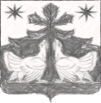 АДМИНИСТРАЦИЯ ЗОТИНСКОГО СЕЛЬСОВЕТАТУРУХАНСКОГО РАЙОНАКРАСНОЯРСКОГО КРАЯ ПОСТАНОВЛЕНИЕО внесении изменений в постановление от 12.11.2020 № 51-п « Об утверждении перечня и кодов целевых статей расходов бюджета муниципального образования  Зотинский сельсовет Туруханского района Красноярского края на 2021 год» В соответствии с Бюджетным кодексом РФ, Приказом Министерства финансов Российской Федерации от 01 июля 2013 года № 65н «Об утверждении Указаний о порядке применения бюджетной классификации Российской Федерации», Приказом Министерства финансов Российской Федерации от 08.06.2015 г. № 90 н «О внесении изменений в Указания о порядке применения бюджетной классификации Российской Федерации, утвержденные приказом Министерства финансов Российской Федерации от 01 июля 2013 г. N 65н» П О С Т А Н О В Л Я Ю:Внести изменения в постановление  от 12.11.2020 № 51-п « Об утверждении  переченя и кодов целевых статей расходов бюджета муниципального образования Зотинский сельсовет Туруханского района Красноярского края на 2021 год». Приложение  1 к  постановлению изложить в новой редакции. Настоящее постановление вступает в силу после официального опубликования в печатном издании газете «Ведомости органов местного самоуправления Зотинского  сельсовета». Контроль за исполнением настоящего постановления возложить на заместителя главы по финансовым вопросам - главного бухгалтера       И.В. РеутГлава Зотинского сельсовета:           _______________          П. Г.  Опарина Приложение 1 к постановлению от  17.12.2021 г. № 81-пПеречень и коды целевых статей расходов бюджета муниципального образования Зотинский сельсовет Туруханского района Красноярского края  на 2021 год.17.12.2021с. Зотино№  81-пКодНаименование  кода0120090020Передача полномочий по созданию условий для организации досуга и обеспечения жителей услугами организации культуры в рамках программы "Культура Зотинского сельского поселения"0210090030Передача полномочий по организации и осуществлению мероприятий по работе с молодежью в рамках программы "Молодежь муниципального образования Зотинский сельсовет"0220081860Программные расходы на реализацию мероприятий по проведению физкультурно-массовых мероприятий в рамках муниципальной программы "Молодежь муниципального образования Зотинский сельсовет"0310080500Программные расходы на реализацию мероприятий "Защита населения и территорий Зотинского сельсовета от чрезвычайных ситуаций природного и техногенного характера."  в рамках муниципальной Программы "Обеспечение комфортной среды проживания на территории Зотинского сельсовета"0310081660Программные расходы на благоустройство в рамках муниципальной Программы "Обеспечение комфортной среды проживания на территории Зотинского сельсовета"  Организация общественных работ и временной занятости граждан0310090050Программные расходы на благоустройство в рамках муниципальной Программы "Обеспечение комфортной среды проживания на территории Зотинского сельсовета"  Уличное освещение населенного пункта0310090060Программные расходы на благоустройство в рамках муниципальной Программы "Обеспечение комфортной среды проживания на территории Зотинского сельсовета"  Озеленение0310090070Программные расходы на благоустройство в рамках муниципальной Программы "Обеспечение комфортной среды проживания на территории Зотинского сельсовета"  Содержание мест захоронения0310090080Программные расходы на благоустройство в рамках муниципальной Программы "Обеспечение комфортной среды проживания на территории Зотинского сельсовета"  Прочие мероприятия по благоустройству в населенном пункте0310077410Расходы на реализацию проектов по благоустройству территорий сельских населенных пунктов и городских поселений с численностью населения не более 10 000 человек, инициированных гражданами соответствующего населенного пункта, поселения03100S7410Софинансирование. Расходы на реализацию проектов по благоустройству территорий сельских населенных пунктов и городских поселений с численностью населения не более 10 000 человек, инициированных гражданами соответствующего населенного пункта, поселения0320074120Программные расходы на обеспечение первичных мер пожарной безопасности в рамках  муниципальной Программы "Обеспечение комфортной среды проживания на территории Зотинского сельсовета"03200S4120Программные расходы на обеспечение первичных мер пожарной безопасности в рамках  муниципальной Программы "Обеспечение комфортной среды проживания на территории Зотинского сельсовета" Софинансирование по программе0320090120Программные расходы на содержание автомобильных дорог общего пользования местного значения в рамках муниципальной Программы "Обеспечение комфортной среды проживания на территории Зотинского сельсовета". Содержание автомобильных дорог общего пользования местного значения городских округов, городских и сельских поселений за счет средств местного бюджета0320075080Программные расходы на содержание автомобильных дорог общего пользования местного значения в рамках муниципальной Программы "Обеспечение комфортной среды проживания на территории Зотинского сельсовета". За счет средств краевого бюджета03200S5080Программные расходы на содержание автомобильных дорог общего пользования местного значения в рамках муниципальной Программы "Обеспечение комфортной среды проживания на территории Зотинского сельсовета". Софинансирование на содержание дорог в сельских поселениях0320075090Программные расходы на капитальный ремонт и ремонт автомобильных дорог общего пользования местного значения за счет средств дорожного фонда Красноярского края в рамках подпрограммы "Развитие транспортного комплекса, обеспечение сохранности и модернизация автомобильных дорог Туруханского района" муниципальной программы Туруханского района "Развитие транспортной системы и связи Туруханского района"03200S5090Программные расходы на капитальный ремонт и ремонт автомобильных дорог общего пользования местного значения в рамках муниципальной программы "Обеспечение комфортной среды проживания на территории Зотинского сельсовета". Софинансирование на капитальный ремонт и ремонт автомобильных дорог общего пользования местного значения.0330080410Программные расходы на реализацию мероприятий в рамках муниципальной Программы "Обеспечение комфортной среды проживания на территории Зотинского сельсовета" подпрограммы "Профилактика терроризма и экстремизма в муниципальном образовании Зотинский сельсовет Туруханского района8620051180Субвенции бюджетам поселений на осуществление первичного воинского учета на территориях, где отсутствуют военные комиссариаты в рамках непрограммных расходов8620075140Субвенции на  осуществление государственных полномочий по созданию и обеспечению деятельности административных комиссий в рамках непрограммных расходов органов судебной власти9110090090Руководство и управление в сфере установленных функций органов государственной власти в рамках непрограммных расходов. Глава муниципального образования9110090110Резервные фонды исполнительных органов местных администраций в рамках непрограмных расходов9210027242Расходы на частичное финансирование (возмещение) региональных выплат и выплат, обеспечивающих уровень заработной платы работников бюджетной сферы не ниже размера минимальной заработной платы (минимального размера оплаты труда), в рамках непрограммных расходов общего характера9210090100Руководство и управление в сфере установленных функций органов государственной власти субъектов Российской Федерации и органов местного самоуправления в рамках непрограммных расходов. Центральный аппарат9310090100Расходы на обеспечение деятельности в объекты муниципальной собственности9410090110Передача полномочий по осуществлению внешнего муниципального контроля в рамках непрограммных расходов